FORMULARIO DE POSTULACIÓN CONVOCATORIA ABIERTA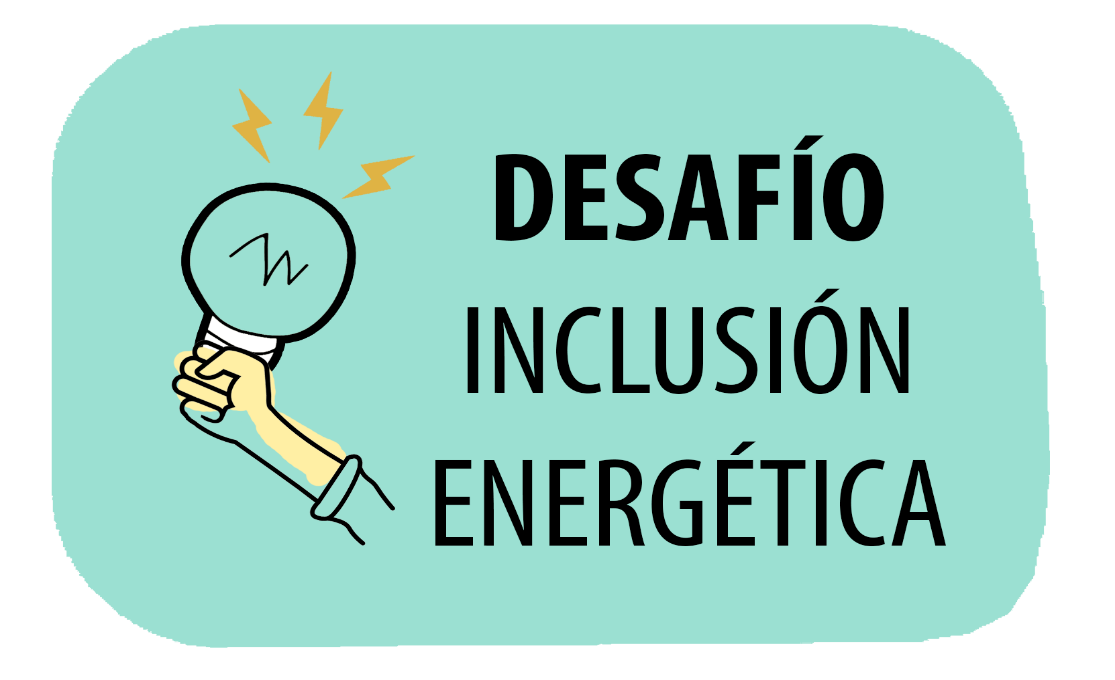 FONDO CONCURSABLEImpulsado por el Programa de Inclusión Energética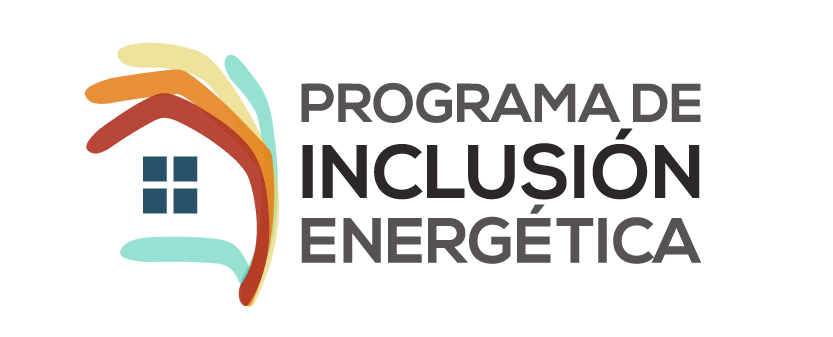 Liderado por: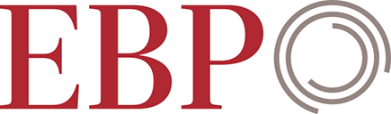 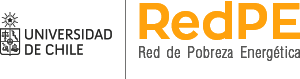 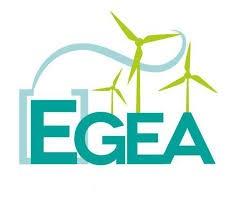 www.inclusionenergetica.comFormulario de postulación Nombre del proyecto (Máx. 50 caracteres con espacio incluido).R:Comuna y región donde se implementa su proyecto (Máx. 50 caracteres con espacio incluido).R:Resumen ejecutivo Describe el piloto de manera clara y concisa respondiendo estas preguntas: ¿Qué se va a hacer y cómo? ¿Con quiénes? ¿Qué resultados se espera lograr? (Máx. 700 caracteres con espacio incluido).R:Foto Adjunta una foto o esquema representativo de tu proyecto. Asegúrate de que sea de suficiente calidad.R:Problemática(s) a abordar Especifica en forma clara y concisa cuál es el problema principal o necesidad que se quiere abordar y cómo se relaciona con una o unas de las problemáticas mencionadas en las Bases del concurso. (Máx. 2.000 caracteres con espacio incluido).R:Población Objetivo Realiza una caracterización de las personas que se ven afectadas por el problema abordado, en términos cualitativos y cuantitativos. Describe la cantidad de usuarios directos de la intervención, indicando su perfil socioeconómico, su ubicación territorial y cómo se ven afectados por la problemáticas identificadas. Es fundamental presentar evidencia de la existencia de población afectada por el problema en el territorio seleccionado para la intervención. (Máx. 2.000 caracteres con espacio incluido).R:Descripción de la solución propuesta Específica en forma clara y concisa de qué se trata la intervención propuesta y de qué manera aborda el desafío. (Máx. 2.000 caracteres con espacio incluido).R:Jerarquía de objetivos Describe el objetivo general de tu propuesta (1) y los objetivos específicos de esta, siendo el máximo 4. (Máx. 1.000 caracteres con espacio incluido).R:Descripción de los componentes Indica los componentes que estructuran la intervención. Para cada componente identifica los productos y resultados esperados para los usuarios que participen de la iniciativa. (Máx. 2.000 caracteres con espacio incluido).R:Etapas y principales acciones Describe las etapas de la intervención, incluyendo en ellas las actividades principales, la metodología con la cual se realizarán y el tiempo estimado de duración de cada una de ellas. (Máx. 2.000 caracteres con espacio incluido).R:¿Por qué es innovadora su idea? Diferenciación de la propuesta: Describe en qué aspectos la solución propuesta en esta postulación se diferencia de las ya existentes para el contexto donde se implementará. (Máx. 1.000 caracteres con espacio incluido). R:¿Cómo puede replicarse su idea en otras comunas, ciudades o regiones? (Máx. 1.000 caracteres con espacio incluido). R:Sustentabilidad. ¿Cómo se mantiene funcionando en el tiempo? (Máx. 1.000 caracteres con espacio incluido). R:Carta Gantt Adjunte a su postulación la Carta Gantt del proyecto, considerando que la intervención no puede superar un tiempo de 45 días. R:Tabla de Indicadores Describe los aspectos que permitirán medir el cumplimiento de los objetivos de la intervención propuesta y sus impactos respecto a la problemática abordada, además de sus respectivos medios de verificación. (Máx. 2.000 caracteres con espacio incluido).R:Experiencia y estructura del equipo Responder Anexo N°3 adjunto.Presupuesto Detalla los costos estimados por cada uno de los componentes. Diferenciar según sean gastos de inversión, gastos de honorarios (profesionales/técnicos que trabajarán directamente e indirectamente en la intervención) y gastos operacionales.R:Anexo Nº 1Carta de Compromiso
FONDO CONCURSABLE DESAFÍO INCLUSIÓN ENERGÉTICAYO, [NOMBRE COMPLETO], identificado con el RUT Nº [Número de RUT] con fecha [DÍA/MES/AÑO]. Declaro conocer íntegramente el contenido de las Bases de Concurso denominado “FONDO CONCURSABLE DESAFÍO INCLUSIÓN ENERGÉTICA” del Programa de Inclusión Energética y me comprometo a participar en la ejecución de este en el caso de adjudicar el Concurso.Anexo Nº 2CONSENTIMIENTO SOBRE MODIFICACIONES EN LA IMPLEMENTACIÓN, ATENDIDAS A LAS CONDICIONES SANITARIAS IMPERANTES EN EL PAÍSFONDO CONCURSABLE DESAFÍO INCLUSIÓN ENERGÉTICAYO, [NOMBRE COMPLETO], identificado con el RUT Nº [Número de RUT] con fecha [DÍA/MES/AÑO] declaró expresamente lo siguiente:Debido a la emergencia sanitaria producto del COVID 19, en caso de ser seleccionado como proyecto ganador del concurso Desafío Inclusión Energética, me comprometo a desarrollar una estrategia que permita ejecutar el proyecto propuesto en el contexto actual, incluso considerando que actividades se deban realizar de forma remota.Con ello me comprometo a realizar los ajustes que sean necesarios para poder implementarlo, sin alterar los elementos esenciales de la propuesta. Además, al momento de la ejecución del proyecto se considerarán todas las medidas y condiciones de seguridad sanitarias necesarias para evitar los riesgos de contagio y propagación del COVID 19.Declaro haber leído, entendido y aceptado los términos de la presente declaración, aceptando expresamente lo aquí estipulado. ANEXO Nº 3 CURRICULUM VITAE RESUMIDO PROFESIONAL(ES) DEL EQUIPO DE TRABAJOFONDO CONCURSABLE DESAFÍO INCLUSIÓN ENERGÉTICANombre, RUT y firma del representante legal o persona natural postulanteNombre, RUT y firma del representante legal o persona natural postulanteNombre CompletoRUTFecha de NacimientoProfesiónEstudios de postítulo o postgradoDescripción Perfil Profesional (Antecedentes asociados a su experiencia laboral y/o profesional en relación con la presente convocatoria y su rol en esta)Descripción Perfil Profesional (Antecedentes asociados a su experiencia laboral y/o profesional en relación con la presente convocatoria y su rol en esta)Descripción Perfil Profesional (Antecedentes asociados a su experiencia laboral y/o profesional en relación con la presente convocatoria y su rol en esta)